Procédure pour renouveler votre licence au club CS Saint-Louis Handball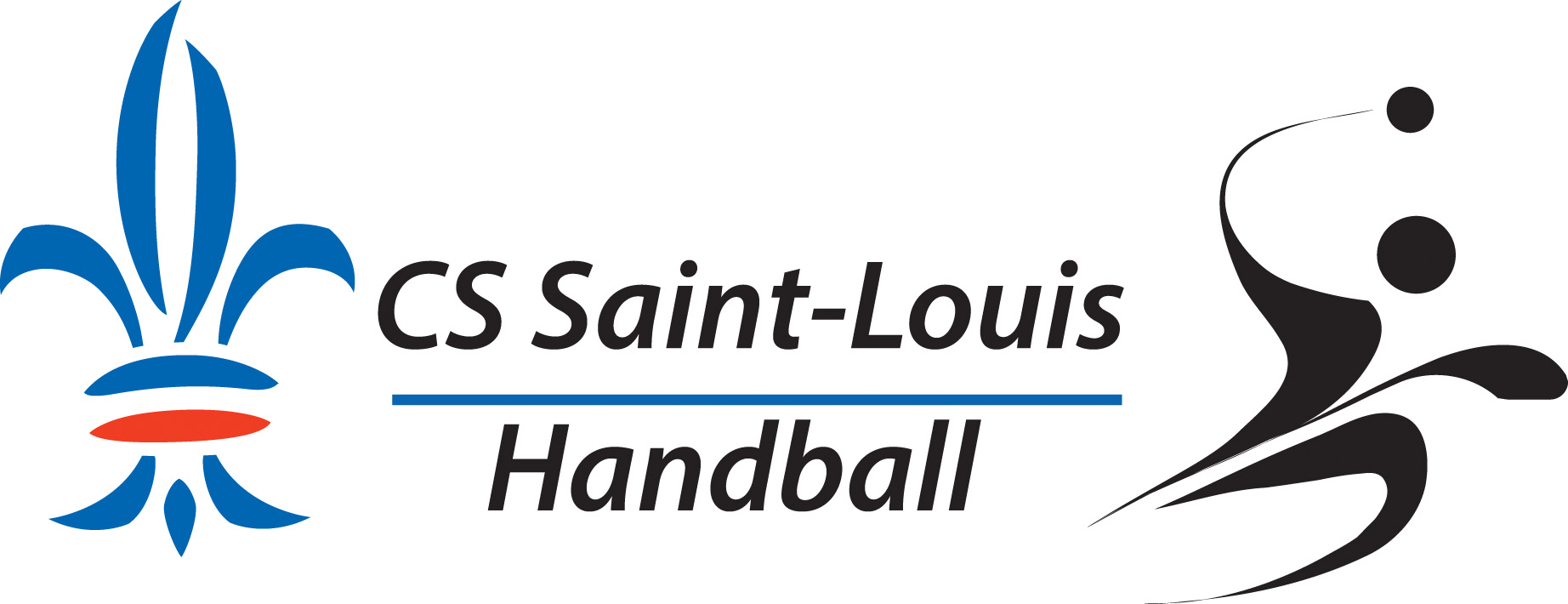 1/ Un e-mail vous a été envoyé début juillet avec le lien pour renouveler votre licence (Gesthand)2/ Suivez les instructions affichées sur l’e-mail reçu (en cliquant sur „ Compléter le formulaire“, vous allez être redirigé sur le site Gesthand)3/ Si vous n’avez pas reçu le mail ou si vous ne l’avez plus, remplissez le document „Demande de licence“ (disponible dans la rubrique „ infos pratiques / documents“) et renvoyez-le à l’adresse mail suivante : 5668040@ffhandball.net. Vous recevrez à nouveau un e-mail de Gesthand vous permettant de renouveler votre licence.ATTENTION: Munissez-vous des documents cités ci-dessous avant de commencer (vous en aurez besoin pour finaliser l’inscription)TOUS CES DOCUMENTS DEVRONT ETRE SCANNES POUR FINALISER L’INSCRIPTION SUR LE SITE DE LA FEDERATION . l’attestation de santé et questionnaire (document disponible dans la rubrique „ infos pratiques / documents“). Ce questionnaire remplace desormais le certificat médical (ci celui-ci est daté après le 1er juin 2017) l’attestation parentale complétée pour un licencié mineur (attestation disponible dans la rubrique      „ infos pratiques / documents“)4/ Modifiez les informations vous concernant ou concernant le futur licencié s’il celles-ci ont changé5/ Téléchargez à l’emplacement indiqué le questionnaire santé et l’attestation parentale (si mineur)6/ Cliquez sur „finaliser“7/ Envoyez votre règlement de la cotisation ainsi que le questionnaire santé original à l’adresse suivante (ou rapportez-les à votre entraîneur):Laurent Juge – 21A rue du soleil - 68128 Village-NeufAUCUNE LICENCE NE SERA VALIDEE SI LA COTISATION N’A PAS ETE REGLEE8/ Vous recevrez ensuite votre licence par e-mail.Le chèque est à libeller à l’ordre du CS Saint-Louis Handball; Notez au dos du chèque les catégories d’équipes pour les fratries (tarif dégressif pour les enfants d’une même famille – 20% sur la licence du plus jeune).Reprise des entrainements en salle la semaine de la rentrée scolaire (semaine 36).